                        Az MLSZ Budapesti Igazgatóság Versenybizottsága 2018. december 18-i ülésén a következő határozatokat hozta:2018/12/18A Budapest Police - ELTE-BEAC Országos BLSZ Futsal U11 A csoport 1. játéknapjára kisorsolt bajnoki futsal mérkőzés elmaradásában a Budapest Police versenyügyi felelőssége megállapítható. A VB a mérkőzés 3 pontját 3 – 0-al a vétlen ELTE-BEAC javára igazolja. A VB első ki nem állás miatt írásbeli megrovásban részesíti a Budapest Police csapatát.2018/12/19A Budapest Police – Csepel FC Országos BLSZ Futsal U11 A csoport 1. játéknapjára kisorsolt bajnoki futsal mérkőzés elmaradásában a Budapest Police versenyügyi felelőssége megállapítható. A VB a mérkőzés 3 pontját 3 – 0-al a vétlen Csepel FC  javára igazolja. A VB második ki nem állás miatt írásbeli megrovásban részesíti a Budapest Police csapatát.2018/12/20A Soroksár 2. - Budapest Police Országos BLSZ Futsal U11 A csoport 1. játéknapjára kisorsolt bajnoki futsal mérkőzés elmaradásában a Budapest Police versenyügyi felelőssége megállapítható. A VB a mérkőzés 3 pontját 3 – 0-al a vétlen Soroksár 2. javára igazolja.A VB harmadik ki nem állása miatt kizárja a versenyből a Budapest Police csapatát.2018/12/21Az Újbuda FC – Fővárosi Vízművek SK Országos BLSZ Futsal U11 G csoport 1. játéknapjára kisorsolt bajnoki futsal mérkőzés elmaradásában a Fővárosi Vízművek versenyügyi felelőssége megállapítható. A VB a mérkőzés 3 pontját 3 – 0-al a vétlen Újbuda FC javára igazolja. A VB első ki nem állás miatt írásbeli megrovásban részesíti a Fővárosi Vízművek SK csapatát.2018/12/22A Mészöly Focisuli 7. – Fővárosi Vízművek SK Országos BLSZ Futsal U11 G csoport 1. játéknapjára kisorsolt bajnoki futsal mérkőzés elmaradásában a Fővárosi Vízművek SK versenyügyi felelőssége megállapítható. A VB a mérkőzés 3 pontját 3 – 0-al a vétlen Mészöly Focisuli 7. javára igazolja. A VB második ki nem állás miatt írásbeli megrovásban részesíti a Fővárosi Vízművek SK csapatát.2018/12/23A Fővárosi Vízművek SK – Újpest FC 220Volt 1. Országos BLSZ Futsal U11 G csoport 1. játéknapjára kisorsolt bajnoki futsal mérkőzés elmaradásában a Fővárosi Vízművek SK versenyügyi felelőssége megállapítható. A VB a mérkőzés 3 pontját 3 – 0-al a vétlen Újpest FC 220Volt 1.  javára igazolja.  A VB harmadik ki nem állása miatt kizárja a versenyből a Fővárosi Vízművek SK csapatát.	Bodoki József	Versenybizottság Elnök s.k.Az MLSZ Budapesti Igazgatóság Fegyelmi Bizottsága 2018. december 18-i ülésén a következő határozatokat hozta:Budapest, 2018. december 18.	Medák Sándor s.k.	Fegyelmi Bizottság Elnök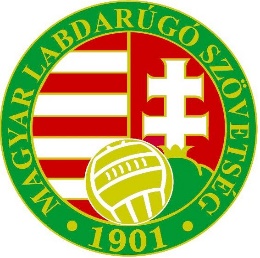 Magyar Labdarúgó SzövetségBudapesti IgazgatóságMagyar Labdarúgó SzövetségBudapesti Igazgatóság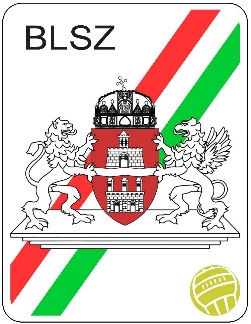 Tel.: +36-1-318-13-38Fax.: +36-1-266-02-35E-mail: budapest@mlsz.huWeb: www.blsz.huBankszámla szám:11707024-20480710-00000000Cím: H-1053 Budapest, Curia utca 3.Levelezési cím:H-1053 Budapest, Curia utca 3.Számlázási cím: 1112 Budapest, Kánai út 2. D.Versenybizottság határozataiFegyelmi Bizottság határozataiHatározat számNévEgyesületOsztályParagrafusBüntetésFB/945/2018(12.18)Zubonyai ViktorMLTCBLSZ Felnőtt Teremtorna21§1/aSoron következő2 (két) bajnoki mérkőzéstől eltiltvaFB/946/2018(12.18)Labai PéterMLTCBLSZ Felnőtt Teremtorna9§1/c/3Soron következő1 (egy) bajnoki mérkőzéstől eltiltvaFB/947/2018(12.18)Tóth LeventeCSHC 94 SEBLSZ Országos Futsal U1517§aSoron következő1 (egy) bajnoki mérkőzéstől eltiltva